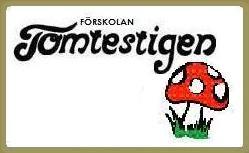 Tomtestigens verksamhetsplanNormer och värden
I enlighet med förskolans läroplan ska vi sträva efter att barnen utvecklar en förmåga att: Bry sig om varandra, känna empati, visa respekt, vara solidariska. Lära sig ta ansvar,
få en positiv framtidstro och få ett varsamt förhållningssätt till naturen.

Utveckling och lärande
Här ska vi sträva efter att barnen, i både inomhus- och utomhusmiljö, bl a utvecklar sin: Identitet, nyfikenhet, självständighet, språkliga förmåga, förmåga att fungera enskilt och i grupp. Förmåga till fantasi och kreativt skapande, motorik, koordination o dyl, egen delaktighet i naturens kretslopp samt kunskap om djur och natur.

Metod
Dessa övergripande mål uppnår vi på följande sätt både inom- och utomhus: Ge barnen utrymme för egna initiativ/planer. Ge den utvecklande leken utrymme verksamhet. Planerad skogsaktivitet. Åldersanpassade och skapande aktiviteter. Samtal med barnen där de ges möjlighet att reflektera (samtalen genomförs dels i grupp och dels i alla omvårdande aktiviteter) utvecklingssamtal och utvecklingsplaner.

I leken stärks barnen i sin jagutveckling, de lär sig kommunicera med andra och utvecklar därigenom sin sociala kompetens. 

Genom att vistas mycket utomhus ger vi barnen en naturlig träning av muskler, balans och motorik. Det ger även andra fördelar såsom friska och glada barn, färre konflikter, lugnare miljö där utrymme finns för alla, starkare upplevelser och stimulans av sinnena.

Genom att ha en god struktur och bra planering skapar vi trygghet, kontinuitet och kvalité i verksamheten.
I våra utvecklingssamtal följer vi upp de individuellt satta målen för varje barn. I de vardagliga mötena med er föräldrar fortlöper samtalen kring barnet.

Vår ambition, tillsammans med er föräldrar, är att barnen lämnar Tomtestigen som trygga och självständiga individer färdiga att möta skolan och så småningom vuxenlivet!